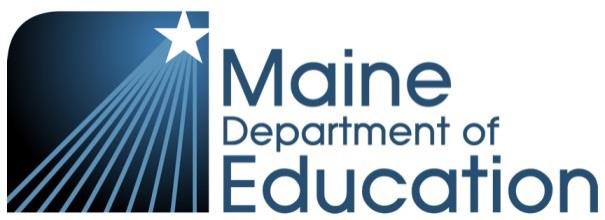 Request for Reasonable AccommodationIf you require an accommodation or accommodations for an essential life skill to fully participate in a proceeding or activity related to a mediation, state complaint investigation or due process hearing, you may request a reasonable accommodation.To request a reasonable accommodation, please complete the Request for Reasonable Accommodation Form and return it to the Department’s Civil Rights Officer with any and all supporting documentation regarding the need for an accommodation. If you need assistance completing this form, contact the Civil Rights Officer at (207) 624-6669, Maine Relay 711 or DOECivilRightsOfficer@maine.gov.Accommodation requests are granted to any person with a disability for whom such accommodation is reasonable and necessary under the Americans with Disabilities Act of 1990 (ADA), other similar local, state, and federal laws and in such other circumstance as may be required by law. A request for an accommodation that is necessary to ensure equal access and avoid discrimination will be granted unless:Providing the accommodation would fundamentally alter the nature of the due process hearing process; Participation in the proceeding would create a direct threat to the health or safety of others that cannot be mitigated by a reasonable accommodation; orGiven the nature of the request, supporting documentation is not provided regarding the need for the accommodation.You may be required to provide additional information for the Civil Rights Officer to properly evaluate your reasonable accommodation request. Medical and other health information submitted with the form shall not be made public or shared with anyone outside the Department, except with the Mediator, Complaint Investigator or Hearing Officer as necessary, unless authorized by law.Generally, five working days advance notice is required to review reasonable accommodation requests. However, a response to an immediate need for accommodation will be considered to the fullest extent possible.For Deaf and Hard of Hearing participants, please be advised that to increase the possibility of securing an appropriate interpreter in your locale, requests for interpreting services should be made AT LEAST SEVEN WORKING DAYS prior to the scheduled appointment whenever possible. Requests made with less time will be accepted with the understanding that last minute requests may be very difficult to fill.Request for Reasonable Accommodation FormThis form may be used to request a reasonable accommodation.Please send to:  Civil Rights Officer Maine Department of Education 23 State House Station Augusta, ME 04333-0023Fax: 207-624-6641Email: DOECivilRightsOfficer@maine.govDate of receipt by MDOE: Name of person requesting accommodation:  	                                                                         (please print)Contact Information: Person Requesting Accommodation (required information)4. List all known dates/times the accommodation(s) are needed (specify):_____________________________________________________________________________________________________________________________________________________________________________________________________________________________________________________________________5. What accommodation do you need? And why?________________________________________________________________________________________________________________________________________________________________________________________________________________________________________________________________________________________________________________________________________________________________________________________________________________________________________________________________________________________________________________________________________________________________________________________________________________________________________________________________________________________________________________________6. Please provide any information that would help the Civil Rights Officer respond to your request. Please describe the nature of all supporting documentation attached.____________________________________________________________________________________________________________________________________________________________________________________________________________________________________________________________________________________________________________________________________________________________8. How do you want to be informed of the status of your request for accommodation?Phone       Writing       E-mail    Other  (specify): ________________________________________By my signature below, I attest that information provided above is true.Date: _______________________                 ___________________________________________________                                                                        (Signature of Person Requesting)                                                                        ___________________________________________________                                                                        (Print Name of Person Requesting)Civil Rights Officer#23 State House StationAugusta, ME 04333-0023Voice: 207-624-6669Fax: 207-624-6641TTY: MAINE RELAY 771DOECivilRightsOfficer@maine.govMaine Department of EducationRequest for Reasonable Accommodation Review and Action by the Civil Rights Officer(For Department Use Only - Copy of completed form should be maintained for future reference)Case No:__________	   Case Name:______________________________	Reasonable Accommodation Request Form received: _______________                                                                                       (Date)Additional information requested:_______________      Additional information received:_______________                                                          (Date)                                                                              (Date)Type of proceeding:        Mediation        Complaint Investigation        HearingRequested Accommodation Denied: _______________                                                               (Date) Fails to satisfy the requirements (specify) __________________________________________________________________________________________________________________________________________ Making the modifications would fundamentally alter the nature of the proceeding.   Permitting the applicant to participate in the proceeding creates a direct threat to the health or safety of others that cannot be mitigated by reasonable modifications of policies, practices, or procedures or by the provision of auxiliary aids and services.  [If determining that an applicant poses a direct threat, describe the individualized assessment that led to this conclusion, based on reasonable judgment that relies on current medical knowledge or on the best available objective evidence, to ascertain: the nature, duration, and severity of the risk; the probability that the potential injury will actually occur; and whether reasonable modifications of policies, practices, or procedures or the provision of auxiliary aids or services will mitigate the risk.].  Basis for Finding:_______________________________________________________________________________________________________________________________________________________________Requested Accommodation Granted: _______________                                                                   (Date) In whole                    In part (specify)                    Alternative (specify)_____________________________________________________________________________________________________________________________________________________________________________________________________________________________________________________________________Date(s) accommodation will be provided: _____________________________________________________Person requesting accommodation notified on: _______________                                                                             (Date)Notification achieved via:  Phone   Writing   E-mail   Other (specify):________________________Date: _______________________                 ___________________________________________________                                                                       (Signature of Official)                                                                        ___________________________________________________                                                                       (Type or Print Name of Official)